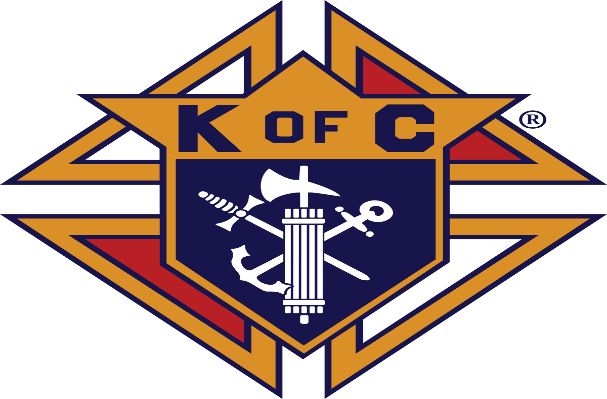 Knights of ColumbusCouncil 1570$250 ScholarshipFor a graduating Waukon High School student of the catholic faith.Please submit a 500 word essay on one of the following topics:CharityPatriotismUnityCatholic FaithMust be submitted by January 31.Submit your essay to the Guidance OfficeOr email directly to rbenzing.benzingsurveying@gmail.com